1Dr/Assist.Prof.Dr./Assoc.Prof.Dr./Prof.Dr.2For those not covered by Title 1: PhD Stud./MA Stud./MA/Teacher/Principal/Teacher-MA/Principal-MA Stud./etc1Dr/Assist.Prof.Dr./Assoc.Prof.Dr./Prof.Dr.2For those not covered by Title 1: PhD Stud./MA Stud./MA/Teacher/Principal/Teacher-MA/Principal-MA Stud./etcWhen you complete your study by taking the following criteria into account, delete the following pages.CITATIONS AND TABLES, FIGURES ETC. IN TEXTCitations in text:Toprakçı ve Ersoy (1998) explain thinking as ...In a study ... found important (Toprakçı, 2014).It is thought to be in the form of… (Ersoy & Toprakçı, 2014).Several studies that have been done reveal the situation as ... (Toprakçı, 2013; Toprakçı & Ersoy, 2006).If you cannot cited the original: If you cannot read the original, you should only list and citiations the sourceIt is realized with ..., which Toprakçı (1990) highlighted (Cited in Ersoy, 1998).It is possible to take measures in the form of ... (Cited in Ersoy, 1998 from Toprakçı, 1998).In multi-author citations, if it exceeds three people; In the first place mentioned: (Toprakçı, Çakır, Türe, Ersoy & Oflaz, 2015)In the second and next mentioned place: (Toprakçı et al.,  2015) If there is more than one work of the same author in the same year; You can show as:  Toprakçı (1990-a)      (Toprakçı, 1990-b)        (Toprakçı, 1990-c) In legal document citations:Be sure to show it as (Turkey - Legal Gazette, 2018) by mentioning the name of the legal document. Write the legal document in the refferences as follows: Turkey-Legal Gazette (2018), Law on the establishment, duties and powers of the courts of first instance and regional courts of justice. Turkey-Legal Gazette Vol: 25606, 07 October 2004.Internet citations should never be given as links in the text and should be evaluated like other sources. Table formatA chart / picture / table/figure etc. It should not come immediately after a title, and there should be a text between the title. A chart / picture / table/figure etc. It should not come immediately after a title, and there should be a text between the title.Table 14. Numbers and percentages of the participants if any, citations, (Toprakçı, 2007) - if any, abbreviation and explanation,-No two tables/figures/grapihcs etc. should come in a row without a text between them. No two tables/figures/grapihcs etc. should come in a row without a text between them. No two tables/figures/grapihcs etc. should come in a row without a text between them. No two tables/figures/grapihcs etc. should come in a row without a text between them. No two tables/figures/grapihcs etc. should come in a row without a text between them. Tables, Chart, Figure and Graphics format: A chart / picture / table/figure etc. It should not come immediately after a title, and there should be a text between the title. A chart / picture / table/figure etc. It should not come immediately after a title, and there should be a text between the title.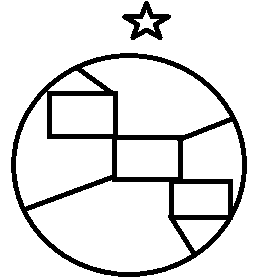 Şekil 2. Şeklin adı -Varsa Kaynak- (Toprakçı, 2001)No two tables/figures/grapihcs etc. should come in a row without a text between them. No two tables/figures/grapihcs etc. should come in a row without a text between them. No two tables/figures/grapihcs etc. should come in a row without a text between them. No two tables/figures/grapihcs etc. should come in a row without a text between them.Reminder: When you have problems such as the width and length of the tables/figüre/chart etc., you can go to resize or reduction.  Pay attention to aesthetics and legibility.Make sure that it is not divided between pages the content of the table / picture / graphic etc.In-text (which means both the article itself and its extended summary) a link (hyperlink) should be given from the cited in text to the reference in the end of text.watch and do (ctrl+enter/mouse): Hyperlinking to a reference tag in the end of text from a reference in the texta) A few examples in the text:In a study, Friedman (1991) found direct relationships between teacher burnout and school culture. Heck and Marcoulides (1996) suggested that school environment has relationship with school culture as it affects both teachers and students. Abel and Sewell (1999) indicated that the amount of stress and difficult working conditions have negative impacts on teachers from both rural and urban areas (Lavian, 2012). In line with these findings, schools with strong cultures have successful and motivated principals (Engels et al., 2008; Macneil, Prater, & Busch, 2009) and establish meaningful relationships among teachers, students, and parents. b) A few examples at the end of the text (the cursor is moved to the relevant reference when the above hyperlinks (ctrl+enter/mouse) are clicked)Abel, M.H., & Sewell, J. (1999). Stress and burnout in rural and urban secondar school teachers. Journal of Educational Research, 92(5), 287-293.Engels, N., Hotton, G., Devos, G., Bouckenooghe, D., & Aelterman, A. (2008). Principals in schools with a positive school culture. Educational Studies, 34(3), 159-174. Friedman, I. A. (1991). High and low-burnout schools: School culture aspects of teacher burnout. The Journal of Educational Research, 84(6), 325-333. Heck, R. H., & Marcoulides, G. A. (1996). School culture and performance: Testing the invariance of an organizational model. School Effectiveness and School Improvement, 7(1), 76-95. Lavian, R. H. (2012). The impact of organizational climate on burnout among homeroom teachers and special education teachers (full classes/individual pupils) in mainstream schools. Teachers and Teaching, 18(2), 233-247. MacNeil, A. J., Prater, D. L., & Busch, S. (2009). The effects of school culture and climate on student achievement. International Journal of Leadership in Education, 12(1), 73-84. Title1 Author Name Surname (Title)2Institution information - CountryORCID: ….e-mail (Institutional if possible)Title1 Author Name Surname (Title)2Institution information - CountryORCID: ….e-mail (Institutional if possible)AbstractIn this part, write your work as an abstract the aim, method, indings, results and suggestions of your study in between 250-300 words. In this part, write your work as an abstract the aim, method, indings, results and suggestions of your study in between 250-300 words. In this part, write your work as an abstract the aim, method, indings, results and suggestions of your study in between 250-300 words. In this part, write your work as an abstract the aim, method, indings, results and suggestions of your study in between 250-300 words. In this part, write your work as an abstract the aim, method, indings, results and suggestions of your study in between 250-300 words. In this part, write your work as an abstract the aim, method, indings, results and suggestions of your study in between 250-300 words. In this part, write your work as an abstract the aim, method, indings, results and suggestions of your study in between 250-300 words. In this part, write your work as an abstract the aim, method, indings, results and suggestions of your study in between 250-300 words. In this part, write your work as an abstract the aim, method, indings, results and suggestions of your study in between 250-300 words. In this part, write your work as an abstract the aim, method, indings, results and suggestions of your study in between 250-300 words. In this part, write your work as an abstract the aim, method, indings, results and suggestions of your study in between 250-300 words. In this part, write your work as an abstract the aim, method, indings, results and suggestions of your study in between 250-300 words.Keywords: In English, write at least four keywords with commas and capital letters.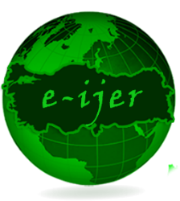 E-International Journal of Educational Research Vol: x, No: x, pp. x Article TypeReceived: xAccepted: xTitle1 Author Name Surname (Title)2Institution information - CountryORCID: ….e-mail (Institutional if possible)Title1 Author Name Surname (Title)2Institution information - CountryORCID: ….e-mail (Institutional if possible)Abstract (Özet):After being accepted for publication, authors whose native language is not Turkish will prepare this section based on the titles given below in English. The translations of article whose author's native language is not Turkish will be made by us. However, the authors whose native language is Turkish will prepare the sections of "Turkish title" "Turkish Abstract" and "Turkish Extended Abstract".  In this part, write your work as an abstract the aim, method, findings, results and suggestions of your study in between 250-300 words.  In this part, write your work as an abstract the aim, method, findings, results and suggestions of your study in between 250-300 words. In this part, write your work as an abstract the aim, method, findings, results and suggestions of your study in between 250-300 words. In this part, write your work as an abstract the aim, method, findings, results and suggestions of your study in between 250-300 words. In this part, write your work as an abstract the aim, method, findings, results and suggestions of your study in between 250-300 words. In this part, write your work as an abstract the aim, method, findings, results and suggestions of your study in between 250-300 words. In this part, write your work as an abstract the aim, method, findings, results and suggestions of your study in between 250-300 words. In this part, write your work as an abstract the aim, method, findings, results and suggestions of your study in between 250-300 words. In this part, write your work as an abstract the aim, method, findings, results and suggestions of your study in between 250-300 words. In this part, write your work as an abstract the aim, method, findings, results and suggestions of your study in between 250-300 words. In this part, write your work as an abstract the aim, method, findings, results and suggestions of your study in between 250-300 words. In this part, write your work as an abstract the aim, method, findings, results and suggestions of your study in between 250-300 words. Keywords/Anahtar kelimeler: Write at least four keywords with commas between them, the first letters are capital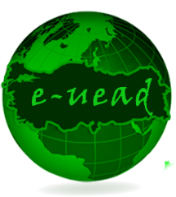 E-Uluslararası Eğitim Araştırmaları Dergisi Cilt: x, No: x, ss. x Article TypeReceived: xAccepted: xGruplarN%GenderFemale40956.8GenderMale31143.2School typePrimary17524,3School typeMiddle26937,4School typeSecondary27638,3Total720100